ПРАВИЛА ЭТИКЕТА ПРИ ОБЩЕНИИ С ИНВАЛИДОМ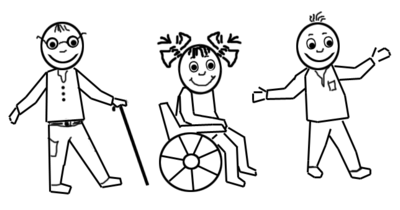 Когда Вы разговариваете с инвалидом, обращайтесь непосредственно к нему, а не к сопровождающему или сурдопереводчику, которые присутствуют при разговоре.Когда Вас знакомят с инвалидом, вполне естественно пожать ему руку, правую или левую (если есть протез).Когда Вы встречаетесь с человеком, который плохо или совсем не видит, то обязательно называйте себя и тех людей, которые пришли с Вами. Если у Вас общая беседа в группе, не забывайте пояснить, к кому в данный момент Вы обращаетесь, и назвать себя.Если Вы предлагаете помощь, ждите, пока ее примут, а затем спрашивайте, что и как делать.Обращайтесь с взрослыми инвалидами как с взрослыми. Обращайтесь по имени и на «ты» только в том случае, если Вы хорошо знакомы.Инвалидная коляска — это часть неприкасаемого пространства человека, который ее использует. Опираться или повисать на ней нельзя.При разговоре с человеком, испытывающем трудности в общении, слушать его необходимо внимательно, терпеливо дожидаясь конца фразы. Нельзя поправлять его и договаривать за него. Повторите, что Вы поняли, это поможет человеку ответить Вам. А Вам понять его.При разговоре с человеком на коляске, расположиться необходимо так, чтобы Ваши и его глаза были на одном уровне.Чтобы привлечь внимание слабослышащего человека, помашите ему рукой или похлопайте по плечу. Смотрите ему прямо в глаза и необходимости, он мог читать по губам. Расположиться лучше так, чтобы на Вас падал свет и Вас было хорошо видно.Не смущайтесь, если случайно допустили оплошность, сказав «Увидимся» или «Вы слышали об этом..?» тому, кто не может видеть или слышать. 